
Shenzhen Polytechnic Online Chinese Culture Course Program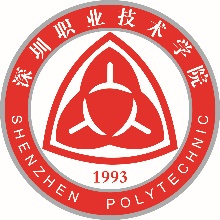 
To enhance the understanding of traditional Chinese culture among teachers and students in Finland, Shenzhen Polytechnic is to offer a series of short courses for teachers and students from the Finnish Universities of Applied Sciences China-network to learn the Chinese language and culture. There are 10 classes on 5 topics in total. Each topic will be delivered in two 45-minute classes. Online teaching will be adopted to create a different cultural experience on the "cloud". The rich content of these courses, while highlighting Chinese traditions and culture, will help students to broaden their horizons and experience Chinese traditional folk customs and culture in depth. How to apply: Please go to the following link or scan the QR code to submit your application. ZOOM information will be shown after your submission.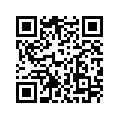 https://www.wjx.cn/vm/rvNkPGf.aspx  
NO.
Date & Time
Course Name
Course Introduction
Lecturer1Oct.3119:00-20:30 (Beijing time)13:00-14:30(Helsinki time)Wonderful ChineseGet to know the wonderful Chinese language: The lecturer will start with stories to introduce overall Chinese Pinyin and tones and teach simple daily Chinese so that students can learn about the characteristics of Chinese.Liu Hongfan2Oct.3119:00-20:30 (Beijing time)13:00-14:30(Helsinki time)Wonderful ChineseGet to know the wonderful Chinese language: The lecturer will start with stories to introduce overall Chinese Pinyin and tones and teach simple daily Chinese so that students can learn about the characteristics of Chinese.Liu Hongfan3Nov.1116:00-17:00(Beijing time)10:00-11:00(Helsinki time)
China’s 40 Years of Economic DevelopmentForty years ago, China had a 2% share of global GDP in terms of purchasing-power parity; in 2018, it has more than 18%. In the past 40 years hundreds of millions of Chinese have been lifted out of poverty, and China become a global power. The seminar will give the brief idea of China economic structure from 1979 to 2009 and also the new 30 years ahead. Four China trends, consists of cities & clusters, manufacturing, organization & innovation and internal migrants will be given in details for discussions.ZHOU Yuerong4Nov. 1419:00-20:30 (Beijing time)13:00-14:30(Helsinki time)Exploration of  the Chinese History and CultureBrief introduction to Chinese history and exploration of the Chinese culture from the perspective of Chinese Religion and Philosophy: Confucianism, Taoism and Buddhism.Kang Jie5Nov. 1419:00-20:30 (Beijing time)13:00-14:30(Helsinki time)Exploration of  the Chinese History and CultureBrief introduction to Chinese history and exploration of the Chinese culture from the perspective of Chinese Religion and Philosophy: Confucianism, Taoism and Buddhism.Kang Jie6Nov. 2119:00-20:30 (Beijing time)13:00-14:30(Helsinki time)The Kingdom of Chinese CharactersApproach interesting Chinese characters: The lecturer will introduce the origin, structure and cultural characteristics of Chinese characters and navigate students through the secrets hiding in the kingdom of Chinese characters with special Chinese stories so that they can experience the unique culture and amazing wisdom of the Chinese nation.Kang Jie7Nov. 2119:00-20:30 (Beijing time)13:00-14:30(Helsinki time)The Kingdom of Chinese CharactersApproach interesting Chinese characters: The lecturer will introduce the origin, structure and cultural characteristics of Chinese characters and navigate students through the secrets hiding in the kingdom of Chinese characters with special Chinese stories so that they can experience the unique culture and amazing wisdom of the Chinese nation.Kang Jie8Nov. 2816:00-16:45 (Beijing time)10:00-10:45(Helsinki time)The Art of Paper CuttingFeel the artistic charm of Chinese culture: The lecturer will introduce Chinese paper cutting and teach how to do paper-cutting, enabling students to feel the wisdom of Chinese laboring people and taste the traditional charm of Chinese culture and folk customs.He Jing9Dec.1219:00-20:30 (Beijing time)13:00-14:30(Helsinki time)Chinese FestivalsExperience the social and cultural life of Chinese ancestors: The lecturer will guide students to learn about the Chinese festivals and legends boasting a history that can stretch back thousands of years, and to explore the richness, broadness and profoundness of Chinese traditional folk culture.Yang Yongquan10Dec.1219:00-20:30 (Beijing time)13:00-14:30(Helsinki time)Chinese FestivalsExperience the social and cultural life of Chinese ancestors: The lecturer will guide students to learn about the Chinese festivals and legends boasting a history that can stretch back thousands of years, and to explore the richness, broadness and profoundness of Chinese traditional folk culture.Yang Yongquan